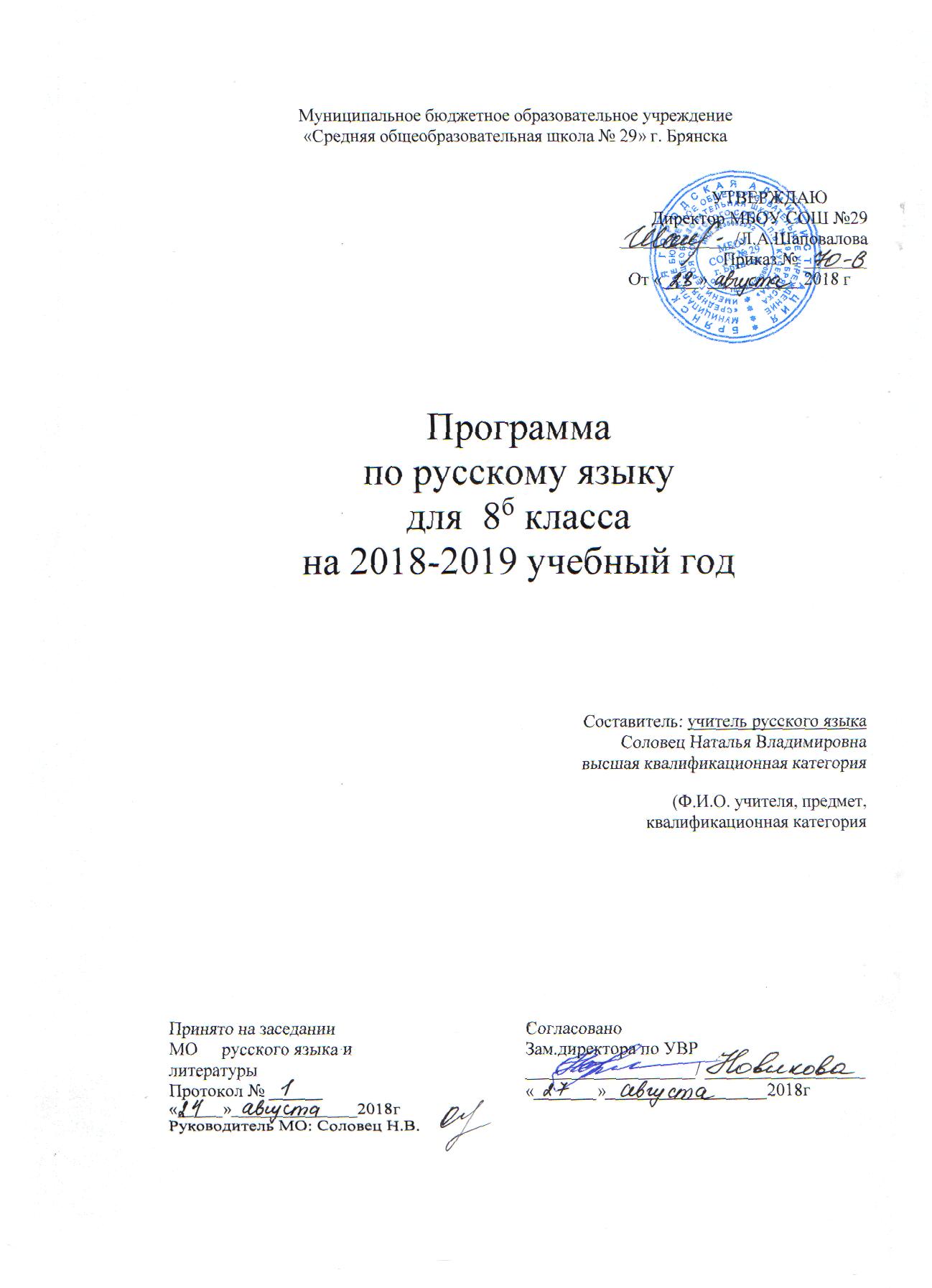 Программа учебного предмета «Русский язык» составлена на основе  авторской программы: Русский язык. 5—9 классы: рабочая программа к линии УМК Л.М. Рыбченковой, О.М Александровой, О.В. Загоровской и других: пособие для учителей. — М.: Просвещение.Используемый учебно-методический комплект:Учебник «Русский язык. 8 класс» / Л.М. Рыбченкова, О.М. Александрова, О.В. Загоровская, А.Г. Наорушевич, издательство «Просвещение», 2018,А.Г. Нарушевич. Русский язык. Готовимся к ГИА\ОГЭ. Тесты, творческие работы, проекты. 8 класс: учеб.пособие для общеобразоват. организаций.-М.: Просвещение, 2018Федеральный базисный учебный план для образовательных учреждений Российской Федерации предусматривает обязательное изучение русского языка на этапе основного общего образования в объёме 735 ч. В том числе: в 8 классе – 105 часов.В соответствии с учебным планом  МБОУ СОШ №29 г. Брянска для изучения предмета «Русский язык» на уровне основного общего образования отводится в 8 классе 3 часа в неделю, ___ часов за год (согласно календарно-тематическому планированию и расписанию занятий), из них 4 часа на контрольные работы. Планируемые  результаты освоения учебного предметаИзучение русского языка  дает возможность достичь следующих предметных результатов:1) представление о русском языке как языке русского народа, государственном языке Российской Федерации, средстве межнационального общения, консолидации и единения народов России; о связи языка и культуры народа; роли родного языка в жизни человека и общества; 2) понимание определяющей роли языка в развитии интеллектуальных и творческих способностей личности, при получении образования, а также роли русского языка в процессе самообразования; 3) владение всеми видами речевой деятельности: аудирование и чтение: • адекватное понимание информации устного и письменного сообщения (цели, темы текста, основной и дополнительной информации); • владение разными видами чтения (поисковым/просмотровым, ознакомительным, изучающим) текстов разных стилей и жанров; • владение умениями информационной переработки прочитанного текста (план, тезисы), приёмами работы с книгой, периодическими изданиями; • способность свободно пользоваться словарями различных типов, справочной литературой, в том числе и на электронных носителях; • адекватное восприятие на слух текстов разных стилей и жанров; владение различными видами аудирования (с полным пониманием аудиотекста, с пониманием основного содержания, с выборочным извлечением информации); • умение сравнивать речевые высказывания с точки зрения их содержания, принадлежности к определённой функциональной разновидности языка и использованных языковых средств; говорение и письмо: • умение воспроизводить в устной и письменной форме прослушанный или прочитанный текст с заданной степенью свёрнутости (пересказ, план, тезисы); • способность свободно, правильно излагать свои мысли в устной и письменной форме, соблюдать нормы построения текста (логичность, последовательность, связность, соответствие теме и др.), адекватно выражать своё отношение к фактам и явлениям окружающей действительности, к прочитанному, услышанному, увиденному; • умение создавать устные и письменные тексты разных типов и стилей речи с учётом замысла, адресата и ситуации общения; создавать тексты различных жанров (рассказ, отзыв, письмо, расписка, доверенность, заявление), осуществляя при этом осознанный выбор и организацию языковых средств в соответствии с коммуникативной задачей; • владение различными видами монолога и диалога; выступление перед аудиторией сверстников с небольшими сообщениями, докладом; • соблюдение в практике речевого общения основных орфоэпических, лексических, грамматических норм современного русского литературного языка; стилистически корректное использование лексики и фразеологии; соблюдение в практике письма основных правил орфографии и пунктуации; • способность участвовать в речевом общении с соблюдением норм речевого этикета; уместно пользоваться внеязыковыми средствами общения в различных жизненных ситуациях общения; • осуществление речевого самоконтроля; способность оценивать свою речь с точки зрения её содержания, языкового оформления и эффективности в достижении поставленных коммуникативных задач; умение находить грамматические и речевые ошибки, недочёты, исправлять их; совершенствовать и редактировать собственные тексты; 4) усвоение основ научных знаний о родном языке; понимание взаимосвязи его уровней и единиц; 5) освоение базовых понятий лингвистики: лингвистика и её основные разделы; язык и речь, речевое общение, речь устная и письменная; монолог и диалог; ситуация речевого общения; функционально-смысловые типы речи (повествование, описание, рассуждение); текст; основные единицы языка, их признаки и особенности употребления в речи; 6) проведение различных видов анализа слова (фонетический, морфемный, словообразовательный, лексический, морфологический), синтаксического анализа словосочетания и предложения; анализ текста с точки зрения его содержания, основных признаков и структуры, принадлежности к определённым функциональным разновидностям языка, особенностей языкового оформления, использования выразительных средств языка; 7) осознание эстетической функции родного языка, способность оценивать эстетическую сторону речевого высказывания при анализе текстов художественной литературы. Содержание учебного предмета1.  Введение. Культура речи. – 13 ч.Функции русского языка в современном мире.Умение определять функции русского языка.Повторение изученного в 5-7 классах.Знаки препинания, сопоставительный анализ простого и сложного предложений, правописание Н-НН в полных и кратких прилагательных и причастиях, наречиях, слитное и раздельное написание НЕ с разными частями речи. Развитие речи: повторение изученного по теме «Текст». Изобразительно-выразительные средства; способы передачи текста на материале упр. 27Контроль: входной контроль (тест).Развитие речи: сочинения – рассуждения по темам: проблема заимствования в речи и интервью Алферова. 2. Синтаксис. Пунктуация. Культура речи. Словосочетание - 8ч.Основные единицы синтаксиса, словосочетание как единица синтаксиса, синтаксические связи слов в словосочетании: согласование, управление, примыкание. Виды словосочетаний по морфологическим свойствам главного слова, синтаксический разбор словосочетания. Уметь правильно употреблять зависимое слово в словосочетании, использовать в речи синонимические словосочетания.Развитие речи: изложение по тексту Чуковского3. Простое предложение. Простое двусоставное предложение – 15 ч.Повторение пройденного о предложении, грамматическая основа предложения, особенности связи подлежащего и сказуемого. Порядок слов, интонация, логическое ударение.Анализ структуры, языковых особенностей текста описания памятника культуры.Развитие речи: сочинение – рассуждение по фрагменту из романа Б.Васильева, сочинение – описание по репродукции картины.Контрольная работаГлавные члены предложения.Повторение пройденного. Способы выражения подлежащего, виды сказуемого, тире между подлежащим и сказуемым.Контроль: контрольный диктантВторостепенные члены предложения.Повторение изученного. Роль второстепенных членов в предложении, прямое косвенное дополнение, несогласованное определение, приложение как разновидность определения, знаки препинания при приложении, виды обстоятельства по значению, синтаксический разбор двусоставного предложения.Контроль: контрольный диктант4. Простые односоставные предложения. Неполные предложения - 13 ч.Группы односоставных предложений с главным членом подлежащим и сказуемым, синонимия односоставных и двусоставных предложений, их текстообразующая роль. Неполные предложения, синтаксический разбор односоставного предложения.Развитие речи: использование односоставных предложений в речи (работа с инструкциями), сочинение – рассказ на свободную тему, сочинение – рассуждение.Контроль: .диктант5. Простое осложненное предложение – 15 ч.Однородные члены предложения.Понятие об осложнённом предложении. Повторение об однородных членах. Понятие об осложнённых предложениях. Однородные члены предложения, связанные союзами и интонацией, однородные и неоднородные определения, ряды однородных членов предложения. Разделительные знаки препинания между однородными членами. Обобщающие слова при однородных членах предложения, пунктуация, синтаксический и пунктуационный разбор предложения с однородными членами.Развитие речи: роль однородных членов в художественном тексте, сочинение – рассуждение.Контроль: диктантОбособленные члены предложения. (20 ч)Понятие об обособлении, обособленные определения и приложения, обстоятельства и выделительные знаки препинания при них; обособленные уточняющие члены предложения; синтаксический и пунктуационный разбор предложения с обособленными членами;Развитие речи: характеристика человека; роль обособленных членов предложения в текстах.Контроль: контрольная работа, проектная деятельность контрольное изложение.Обращения, вводные и вставные конструкции, междометия. (12 ч)Повторение изученного об обращении. Назначения обращения, распространённые обращения, выделительные знаки препинания при обращении; вводные слова и предложения, выделительные знаки препинания при вводных словах и предложениях; вставные конструкции; междометия в предложениях; синтаксический и пунктуационный разбор предложений со словами, словосочетаниями и предложениями, грамматически не связанными с членами предложенияРазвитие речи: роль обращений в художественном тексте; роль вводных конструкций и междометий в художественном тексте; сочинение-рассуждениеКонтроль: итоговая работа, сочинение-рассуждение о роли знаний в жизни человека.6. Способы передачи чужой речи – 5 ч.Прямая и косвенная речь.Понятие о чужой речи, комментирующая часть, способы передачи чужой речи: прямая и косвенная речь, разделительные и выделительные знаки препинания; диалог, цитата и знаки препинания при цитировании;Развитие речи: цитирование и предложения с косвенной речью в сочинении-рассуждении; сравнительная характеристика двух знакомых.Формами организации учебных занятий являются: ФронтальнаяКоллективная Групповая (парная)Индивидуальная Формами проведения учебных занятий являются:БеседаПрактическая работаСамостоятельная работаУроки традиционные, с использованием ТСО, комбинированные, интегрированные, нетрадиционные (урок-игра)  Защита творческих проектов При изучении материала для использования на учебных занятиях, при выполнении домашних заданий используются следующие виды учебно-познавательной деятельности учащихся: Виды деятельности со словесной (знаковой) основой: Слушание объяснений учителя.Слушание и анализ выступлений своих товарищей.Самостоятельная работа с учебником.Работа с научно-популярной литературой; электронными пособиями.Отбор и сравнение материала по нескольким источникам.Проектная деятельность.Систематизация учебного материала.Виды деятельности на основе восприятия элементов действительности: Наблюдение за демонстрациями учителя.Просмотр учебных презентаций.Анализ  таблиц, схем.Объяснение наблюдаемых языковых явлений.Анализ проблемных ситуаций.Календарно – тематическое планирование№ДатаДатаТема урокаКол-во часов№планфактТема урокаКол-во часовВведение (13 ч)  13.09Первичный инструктаж на рабочем месте для учащихся. Что такое культура речи125.09Что такое культура речи137.09Рр  Подготовка к написанию сочинения – рассуждения  о проблеме заимствования в речи 1410.09Рр  Написание сочинения – рассуждения  о проблеме заимствования в речи1512.09Входной контроль. Текст и его структура1614 .09Средства и способы связи предложений в тексте1717.09Средства и способы связи предложений в тексте1819.09Функциональные разновидности русского языка. Публицистический стиль. 1921.09Публицистический стиль.11024.09Рр Написание сочинения – рассуждения   на публицистическую тему по фрагменту интервью Ж. Алфёрова11126.09Научный стиль речи11228.09Урок-практикум по теме «Текст. Функциональные стили»1131.10Урок-практикум по теме «Текст. Функциональные стили»1Синтаксис. Пунктуация. Культура речи (8 ч)143.10Синтаксис как раздел грамматики1155.10Виды и средства синтаксической связи1168.10Рр Написание подробного изложения  по тексту К. Чуковского11710.10Словосочетание, его виды и структура11812.10Типы связи слов в словосочетании11915.10Управление. Согласование. Примыкание12017.10Синтаксический разбор словосочетаний12119.10Понятие о предложении 1Простое двусоставное предложение (15 ч)2222.10Главные члены двусоставного предложения. Подлежащее, способы его выражения.12324.10Рр  Написание сочинения-рассуждения   по фрагменту из романа Б. Васильева «Вам привет от бабы Леры»12426.10Сказуемое и способы его выражения. Простое глагольное сказуемое12529.10Составное глагольное сказуемое1269.11Составное именное сказуемое12712.11Тире между подлежащим и сказуемым12814.11Тире между подлежащим и сказуемым12916.11Второстепенные члены и их роль в предложении13019.11Определение и его виды13121.11Дополнение и его виды13223.11Дополнение и его виды13326.11Обстоятельство и его виды13428.11Рр Написание сочинения - описания по репродукции картины С. Кожина «Церковь Покрова на Нерли»13530.11Повторение темы «Двусоставные предложения»1363.12Контрольная работа по теме «Двусоставные предложения»1Односоставные предложения (13 ч)375.12Односоставные предложения. Главный член односоставного предложения1387.12Основные группы односоставных предложений и их особенности13910.12Основные группы односоставных предложений и их особенности14012.12Определенно – личные предложения14114.12Определенно – личные предложения14217.12Неопределенно – личные предложения14319.12Неопределенно – личные предложения14421.12Обобщенно – личные предложения14524.12Безличные предложения14626.12Безличные предложения1479.01Назывные предложения14811.01Повторение темы «Односоставные предложения»14914.01Контрольный диктант  по теме «Односоставные предложения»1Простое осложненное предложение (15 ч)5016.01Понятие о простом осложненном предложении15118.01Понятие об однородных членах предложения15221.01Способы связи однородных членов предложения  15323.01Знаки препинания между однородными членами предложения15425.01Рр Подготовка к написанию сочинения-рассуждения по высказыванию К. Паустовского15528.01Рр Написание сочинения-рассуждения по высказыванию К. Паустовского15630.01Однородные и неоднородные определения1571.02Однородные и неоднородные определения1584.02Обобщающие слова при однородных членах предложения1596.02Обобщающие слова при однородных членах предложения1608.02Синтаксический разбор предложения с однородными членами16111.02Повторение темы «Предложения с однородными членами предложения»16213.02Повторение темы «Предложения с однородными членами предложения»16315.02Контрольный диктант по теме «Предложения с однородными членами предложения»16418.02Работа над ошибками контрольного диктанта1Предложения с обособленными членами (20 ч)6520.02Понятие об обособлении16622.02Обособление определений16725.02Причастный оборот как разновидность распространённого обособленного определения16827.02Обособление приложений1691.03Обособление приложений1704.03Обособление обстоятельств1716.03Деепричастие и деепричастный оборот как разновидность распространённого обособленного обстоятельства17211.03Употребление в речи деепричастий и деепричастных оборотов17313.03Обособление дополнений17415.03Обособление дополнений17518.03Рр Подготовка к написанию сочинения – рассуждения о необходимости бережного отношения человека к природным ресурсам17620.03Рр Написание сочинения – рассуждения о необходимости бережного отношения человека к природным ресурсам1771.04Обособление уточняющих членов предложения1783.04Обособление уточняющих членов предложения1795.04Рр  Презентация результатов проектных работ1808.04Рр  Презентация результатов проектных работ18110.04Повторение темы «Предложения с обособленными членами»18212.04Повторение темы «Предложения с обособленными членами»18315.04Контрольная работа  по теме «Предложения с обособленными членами»18417.04Работа над ошибками 1Обращения, вводные конструкции (12 ч)8519.04Предложения с обращениями. Его функции и способы выражения18622.04Предложения с обращениями18724.04Рр Подготовка к написанию сочинения – рассуждения  на тему «Мои размышления о войне и мире»18826.04Рр Написание сочинения – рассуждения  на тему «Мои размышления о войне и мире»18929.04Предложения с вводными конструкциями1906.05Группы вводных конструкций1918.05Синонимия вводных конструкций1 9213.05Предложения со вставными конструкциями19315.05Рр Конференция «Другому как понять тебя, или Языковая картина мира»19417.05Повторение темы «Предложения с обращениями, вводными и вставными конструкциями»19520.05Итоговая контрольная работа1Способы передачи чужой речи(5 ч)9622.05Прямая речь.  Знаки препинания при прямой речи19724.05Диалог19827.05Рр Подготовка к написанию сочинения – рассуждения на тему «Что такое счастье?»19929.05Рр Написание сочинения – рассуждения  на тему «Что такое счастье?»110031.05Косвенная речь.  Цитаты. Знаки препинания при цитировании1